Bewerbung um Aufnahme in den Hochschullehrgang HLG DaZ 06: Deutsch als ZweitspracheEingescannt per E-Mail an: mirjam.hoegl@phsalzburg.atSehr geehrte Kollegin! Sehr geehrter Kollege!Wir freuen uns über Ihr Interesse, ein Weiterbildungsangebot (=einen Lehrgang) der Pädagogischen Hochschule Salzburg Stefan Zweig zu besuchen. Um die Bewerbung und Anmeldung für Sie möglichst komfortabel zu organisieren, bitten wir Sie, die nachstehenden Zeilen aufmerksam zu lesen und die entsprechenden Schritte zu beachten. Herzlichen Dank!MMag. Mirjam Högl Lehrgangsleitung - Pädagogische Hochschule Salzburg Stefan ZweigSCHRITT 1 - ImmatrikulationSind Sie bereits in PH-Online immatrikuliert (= Erstanmeldung im System)?      ja         neinWenn Sie hier mit NEIN antworten, bitten wir Sie, in PH-Online unter https://www.ph-online.ac.at/phsalzburg/webnav.ini  die Erstanmeldung (Anleitung ist dort vorhanden) durchzuführen. SCHRITT 2 – Bewerbung an der PH SalzburgBitte füllen Sie das nachstehende Formular zur Bewerbung aus (händisch oder elektronisch) und übermitteln Sie dieses wie im Formular angegeben an die zuständige Person der PH Salzburg (Lehrgangsleitung) via Mail oder postalisch (Beachten Sie den Bewerbungsschluss!).SCHRITT 3 - VoranmeldungNach eingelangter vollständiger Bewerbung und Erfüllung der Zugangsvoraussetzungen werden Sie in den LG vorangemeldet. Die PH Salzburg prüft die Zugangsvoraussetzungen laut Zulassungsbedingungen im Curriculum der PH Salzburg. Sind diese erfüllt, werden Sie per E-Mail von der Lehrgangsleitung darüber informiert. SCHRITT 3a  - Reihung bei ÜberbuchungUm eine Versorgung der Schulen mit DaZ-Lehrer_innen in den Bildungsregionen zu gewährleisten werden die Plätze im HLG von der Schulaufsicht aliquot und nach regionalem Bedarf vergeben. Sie werden von der LG-Leitung über diese Fixplatzzuweisung bzw. gegebenenfalls über eine Absage per E-Mail informiert.nur        SCHRITT 4 – Dienstauftrag Land Salzburg (nur für Lehrer/innen an Pflichtschulen) 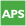 Lehrer_innen, die von der PH Salzburg einen Fixplatz zugewiesen bekommen, stellen das Ansuchen um Erteilung eines Dienstauftrages für Hochschullehrgänge beim Land Salzburg, das Sie unverzüglich im Dienstweg einreichen. Die endgültige Aufnahme in den LG erfolgt nach Einlangen einer Genehmigungsliste von Seiten des Landes; die Teilnehmer_innen werden anschließend von der PH verständigt und das Studium wird Ihnen in PH Online zugewiesen (=immatrikuliert). Sie werden per E-Mail von der Lehrgangsleitung über diese Fixplatzzusage oder über eine allfällige Absage informiert. nur          SCHRITT 4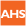 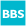 Nach Rücksprache mit der Schulaufsicht werden die Fixplätze im LG vergeben und das Studium wird Ihnen in PH Online zugewiesen (=immatrikuliert). Sie werden per E-Mail von der Lehrgangsleitung über diese Fixplatzzusage oder über eine allfällige Absage informiert.SCHRITT 5 Mit der Bewerbung zum HLGDaZ sind Sie auch zur LG-Einführung am 24.04.24 (14:30-17:45, PH Salzburg) verbindlich angemeldet. Bei dieser Veranstaltung erhalten Sie nähere Informationen zur Organisation, Durchführung, Inhalten und Workload (Arbeitspensum) des LGs.SCHRITT 6Die Inskription zu den einzelnen Blöcken des Lehrgangs wird von der PH Salzburg auf Basis sDAv (schriftlicher Dienstauftrag) in PH Online für Sie vorgenommen. Bewerbungsschluss: 15.03.2024LG-Einführung am 24.04.24, 14:30-17:45, PH Salzburg Bewerbung um Aufnahme in den Hochschullehrgang HLGDaZ 06: Deutsch als ZweitspracheEingescannt per E-Mail an:  mirjam.hoegl@phsalzburg.at Meine PersonaldatenHochschullehrgang HLGDaZ Termine mit Vorbehalt!Ich erfülle die Zulassungsvoraussetzungen(Zutreffendes ankreuzen, nur vollständig ausgefüllte Bewerbungen werden gelistet)  Ich bewerbe mich verbindlich um Aufnahme in den HLGDaZ UND melde mich hiermit verbindlich zur LG-Einführung am 24.04.24 mit sDAV an  Datum:_________________ Unterschrift Bewerber/in:___________________Bewerbungsschluss: 15.03.2024Ich bin in PH-Onlineimmatrikuliert (Fortbildung)O ja(Voraussetzung)Matrikelnummer(8 letzte Ziffern)Matrikelnummer(8 letzte Ziffern)FamiliennameVornameE-Mail-Adresse Telefon (Erreichbarkeit für Rückfragen)SchulkennzahlTel. SchuleTel. SchuleTel. SchuleName der SchuleLehrveranstaltungen – PräsenzOrtLETermine(noch ohne Gewähr)SemesterJahrAnzahl Tage in Unter-richtszeitAnzahl Tage in unterrichts-
freier Zeit (Ferien/Wochen-ende,…)Block 1 -  PH Salzburg28Mo, 8.7.24, (9:00) bis Mi, 10.7.24 (18:00)SS24-6  HalbtageBlock 2 - PH Salzburg22Fr, 27.9.24 (14:30-17:45)Sa, 28.9.24 (09:00- 16:45) Fr, 11.10. 24 (14:30-17:45)Sa, 12.10.24 (09:00- 16:45)WS24/252 Nachmittage4 HalbtageBlock 3 - PH Salzburg22Fr,15.11.24 (14:30-17:45)Sa, 16.11.24 (9:00- 16:45)Fr, 10.1 .25 (8:30-18:00)WS24/252 Nachmittage1 Vormittag2 HalbtageBlock 4  - PH Salzburg22Fr, 21.2.25 (14:30-17:45)Sa, 22.2.25 (09:00-15:00)Sa, 15.3.25 (09:00- 16:45)Di  6.5.25  (14:30-17:45)SS252 Nachmittage4 Halbtage9470,5Summe Lehreinheiten á 45 MinutenUmgerechnet in Stunden á 60 MinutenSumme Lehreinheiten á 45 MinutenUmgerechnet in Stunden á 60 MinutenSumme Lehreinheiten á 45 MinutenUmgerechnet in Stunden á 60 MinutenSumme Lehreinheiten á 45 MinutenUmgerechnet in Stunden á 60 Minuten154,5Selbststudienanteil (Transferaufgaben)  á 60‘Selbststudienanteil (Transferaufgaben)  á 60‘Selbststudienanteil (Transferaufgaben)  á 60‘Selbststudienanteil (Transferaufgaben)  á 60‘225Stunden á 60 Minuten gesamtStunden á 60 Minuten gesamtECTS: 9 ECECTS: 9 ECAufrechtes Lehrer_innendienstverhältnis und abgeschlossenes Lehramtsstudium für VS, ASO oder Lehramtsstudium Deutsch oder Fremdsprache für Sekundarstufe (MS, PTS, AHS, BBS) Aufrechtes Lehrer_innendienstverhältnis und abgeschlossenes Lehramtsstudium für VS, ASO oder Lehramtsstudium Deutsch oder Fremdsprache für Sekundarstufe (MS, PTS, AHS, BBS) Aufrechtes Lehrer_innendienstverhältnis und abgeschlossenes Lehramtsstudium für VS, ASO oder Lehramtsstudium Deutsch oder Fremdsprache für Sekundarstufe (MS, PTS, AHS, BBS) O jaIch unterrichte nur einzelne Fächer wie Religion, Werken, MUZ… nämlich:    Ich unterrichte nur einzelne Fächer wie Religion, Werken, MUZ… nämlich:    Ich unterrichte nur einzelne Fächer wie Religion, Werken, MUZ… nämlich:    󠆹Ich bin an meiner Schule bereits in diesem Schuljahr (23/24) im Bereich DaZ eingesetzt󠆹Ich werde voraussichtlich im nächsten Schuljahr (24/25) im Bereich DaZ eingesetzt󠆹     Betrifft Lehrer/innen an APSDie Schulleitung befürwortet die Bewerbung der Lehrerin/des Lehrers zum HLGDaZ und bestätigt oben angegebene Personaldaten. Dienstauftrag für 24.4.24 mit sDAV ist erteilt.         Betrifft Lehrer/innen an AHS/BBSDie Schulleitung befürwortet die Bewerbung der Lehrerin/des Lehrers zum HLGDaZ und bestätigt oben angegebene Personaldaten. Dienstauftrag für HLGDaZ  und 24.4.24 wird erteilt.Bei Überbuchung wird max. 1 Person pro Schule zum HLGDaZ aufgenommen!Unterschrift, Stempel der Dienststelle